NewView Oklahoma Employed Recognized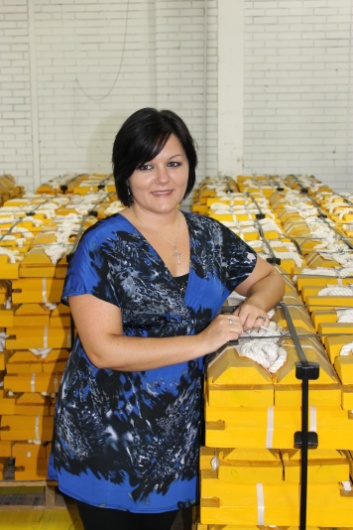 NewView Oklahoma is proud to announce that Christian Gorshing, accounting manager, has been recognized with the 2013 Milton J. Samuelson Career Achievement Award, a national award presented to an individual who demonstrates career advancement at an agency associated with National Industries for the Blind or in the private sector. Christian graduated from Southwestern Oklahoma State University in 2001 with a degree in accounting. Despite her success in school, it would be several years before she would work in her field of study.“The minute I decided to be an honest person and tell [potential employers] about my disability, they got scared,” Christian said. “I didn’t feel that they were necessarily discriminating against me. It was their lack of knowledge of the things that are out there that can help me do my job like any sighted individual could.”Four years after graduating college, Christian went to work at NewView Oklahoma on a contract at Tinker Air Force Base. Two years later, a position opened up and Christian moved into the accounting department.Since then, Christian has worked in purchasing, accounts payable, accounts receivable, payroll and more. Last year she was promoted to accounting supervisor and, this year, promoted again to accounting manager.Christian is fulfilling her dream of working in accounting, but she says the most rewarding part of her job is helping others.“It is a job where I can go home feeling like I did something good because it’s all done for a cause.”